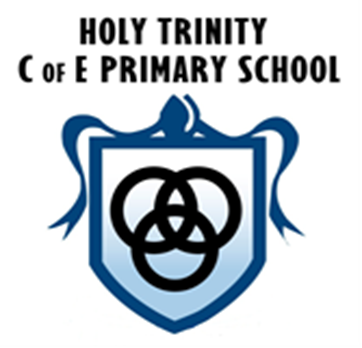 Intimate Care PolicySeptember 2018Holy Trinity VC Primary SchoolIntimate Care PolicyMission StatementThis school aims to provide its pupils with a broad and balanced curriculum set within a caring and supportive Christian community in which each member of the school is valued and respected and is empowered to reach their full potential.RationaleIt is our intention to develop independence in each child, however there will be occasions when help is required. Our intimate care policy has been developed to safeguard children and staff. The principles and procedures apply to everyone involved in the intimate care of children.Children are generally more vulnerable than adults and staff involved with any aspect of pastoral care need to be sensitive to their individual needs.Intimate care may be defined as any activity that is required to meet the personal needs of an individual child on a regular basis or during a one-off incident. Such activities can include:feedingoral carewashingchanging clothestoiletingfirst aid and medical assistancesupervision of a child involved in intimate self-carePrinciples of Intimate CareThe following are the fundamental principles of intimate care upon which our policy guidelines are based:every child has the right to be safeevery child has the right to personal privacyevery child has the right to be valued as an individualevery child has the right to be treated with dignity and respectall children have the right to be involved and consulted in their own intimate care to the best of their abilitiesall children have the right to express their views on their own intimate care and to have such views taken into accountParental ResponsibilitiesParents have a responsibility to advise the school of any known intimate care needs relating to their child. Parents have a responsibility to meet with school to discuss and review intimate care and to work closely with school and other agencies to resolve any underlying issues which may contribute to the intimate care needs. School ResponsibilitiesAll staff working with children have enhanced DBS checks and only members of staff who are familiar with the child and the intimate care policy are involved in the intimate care of children.If school is notified in advance about any intimate care needs, care arrangements should be agreed between school and parents and if appropriate, with the child. In an emergency staff would undertake any aspect of intimate care and parents would be notified.Intimate care arrangements should be reviewed with parents half termly.If a member of staff has concerns about a colleague’s intimate care practice they must report this to the designated teacher for child protection, Carol Knight using CPOMS.Guidelines for Good PracticeAll children have the right to be safe and to be treated with dignity and respect. These guidelines are designed to safeguard children and staff. They apply to every member of staff involved with the intimate care of children. Young children and children with special educational needs can be especially vulnerable. Staff involved with their intimate care need to be particularly sensitive to their individual needs.Staff need to be aware that some adults may use intimate care, as an opportunity to abuse children. It is important to bear in mind that some forms of assistance can be open to misinterpretation. Adhering to the following guidelines of good practice should safeguard children and staff.1. Involve the child in the intimate careTry to encourage a child’s independence as far as possible in his or her intimate care. Check your practice by asking the child or parent about any preferences while carrying out the intimate care.2. Treat every child with dignity and respect and ensure privacy appropriate to the child’s age and situation.Intimate care should not be carried out by a member of staff working alone with a child. If no second adult is available parents will be contacted to assist with the care of their child. If no adult is immediately available, the intimate care may be delayed.3. Make sure practice in intimate care is consistent.As a child may have multiple carers a consistent approach to care is essential. Effective communication between all parties ensures that practice is consistent.4. Be aware of your own limitationsOnly carry out activities you understand and feel competent with. If in doubt, ASK. Some procedures must only be carried out by members of staff who have been formally trained and assessed.5. If you have any concerns you must report them.If you observe any unusual markings, discolouration or swelling, report it immediately to the designated teacher for child protection.If a child is accidentally hurt during the intimate care or misunderstands or misinterprets something, reassure the child, ensure their safety and report the incident immediately to the designated teacher.6. Communication with ChildrenIt is the responsibility of all staff caring for a child to ensure that they are aware of the child’s method and level of communication. Depending on their maturity and levels of stress children may communicate using different methods - words, signs, symbols, body movements, eye pointing, etc. To ensure effective communication:make eye contact at the child’s leveluse simple language and repeat if necessarywait for responsecontinue to explain to the child what is happening even if there is no responsetreat the child as an individual with dignity and respect7. Communication with homeA home school record of intimate care will be established.Parents will be invited to review care needs on a half termly basis.TOILET TRAINING/CHANGING PLANChild’s Name _____________________________  D.O.B. ______________Name of Adult ____________________________TT=Tried toilet	UP=Used toiletWB=Wipe Bottom	S=Sore			SP=Soiled Pants	WP=Wet PantsReview Date………………………..DateTimeCodeAdultSignatureComment